	Chembyo DeFoamer FountСертификат безопасности материала: в соответствии с регламентом о Регистрации, оценке, разрешении и ограничении химических веществ (REACH) 1907/2006 статья 31.1. Название вещества/препарата и компании-производителя/предприятия 1.1 Название вещества или препаратаТорговое название: Chembyo DeFount Fount1.2 Использование вещества / препаратаКод продукта: Чистящее средство для термальных СТР пластинТип продукта: Чистящее средство для термальных СТР пластин1.3 Сведения о компании-производителе Название: OOO “CHE.T” Улица: Тернопольская, 17/2аГород: Хмельницкий Страна: Украина Тел./факс: +38 0382 72-55-18 E-mail: chembyo@gmail.com Веб-сайт: http://chet.com.ua2. Виды опасного воздействия и условия их возникновения2.1 Классификация и общие опасные факторы Классификация согласно Регламенту (ЕС) № 1272/2008 Символ: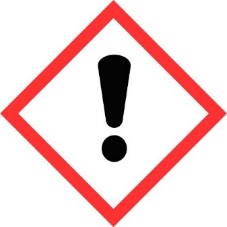 Xn - Вредный, губительныйВредность Вид риска: Частое повторное использование может вызвать сухость кожи или еепотрескивание. Может вызвать ожог легких при проглатывании.2.2 Опасность неблагоприятного воздействия на окружающую средуНет дополнительной информации2.3 Другие виды опасного воздействияНет дополнительной информации.3. Состав/Информация о компонентахНазвание: Chembyo Plate Cleaner StarСТР Символ: XnВредность Вид риска: R66/R65 Состав: Смесь компонентов, небезопасные добавки приведены в таблице.4. Первая медицинская помощь4.1 Описание мер первой помощи	Симптомы после контакта с глазами - покраснение глазного яблокаПосле контакта с кожей – красная кожаПосле вдыхания – риск отека легких, трудно дышать, головная боль, кашель  4.2 Наиболее важные симптомы и эффекты, как острые, так и отсроченныеПосле вдыхания – вынести пострадавшего на свежий воздух, в тихое место, полулежа,сделать искусственное дыхание, если необходимо, и обратиться к врачу После контакта скожей – промыть водой с мылом, снять одежду перед промываниемПосле контакта с глазами – промыть немедленно большим количеством воды в течении 15минут. Обратиться к офтальмологу, если есть раздражение Первая помощь при проглатывании– не вызывать рвоту. Если проглочено большое количество, немедленно обратиться запомощью в больницу 4.3 Указание на необходимость немедленной медицинской помощи и специального леченияДополнительная информация отсутствует Информация, приведенная в этом разделе,применима ко всем упомянутым и установленным случаям использования этого Паспортабезопасности.5. Меры противопожарной безопасности5.1 Средства пожаротушенияЛичная защита одежда при аварийной ситуацииСжатый воздух/кислородный аппарат Информация, приведенная в этом разделе, применима ко всем упомянутым и установленнымслучаям использования этого паспорта безопасности.6. Меры по предотвращению и ликвидации чрезвычайных ситуаций6.1 Индивидуальные меры предосторожности, защитное снаряжение и аварийные процедурыНадеть защитное оборудование. Не оставляйте незащищенных лиц.6.2 Меры по защите окружающей средыМеры по защите окружающей среды: Избегайте попадания препарата в сточные воды иводоканал или не выбрасывайте его в места, где может быть нанесен вред подземными поверхностным водам 6.3 Методы и материалы для локализации и очисткиУтечка: выкачать насосом в специальный контейнер, перекрыть утечку сухим песком/землейУстранение: собрать жидкость в запечатывающийся контейнер Способы очистки: перекрытьутечку, уничтожить согласно химическим правилам (инструкции) 7. Применение и хранение7.1 Меры предосторожности по безопасному обращениюОбращение с веществом: не есть, не пить и не курить в местах пользования продуктом.При недостаточной вентиляции устранить открытое пламя или искры. 7.2 Условия безопасного хранения, включая любые несовместимостиХранить в прохладном сухом месте при температуре от 5°С до 25°С. 8. Контроль воздействия/ Индивидуальная защита 8.1 Контрольные параметрыДополнительная информация отсутствует 8.2 Контроль воздействияЗащита дыхания – аппарат для дыханияЗащита рук – перчатки с химической защитойЗащита глаз – защитные очки Защита тела –специальная одеждаПрименение продукта: Используйте только в хорошо проветриваемых местах. Прииспользовании не есть и не пить. Соблюдайте строгую гигиену. Очистить одежду, накоторую попало вещество9. Физические и химические свойства9.1 Информация про основные физико - химических свойстваВнешний вид                                            Емульсия белого цветарН                                                                     1,0-2,0Плотность  при (20±1)°С, г/см3                    1,00-1,109.2 Другая информацияОтсутствует какая-либо соответствующая информация.10. Стойкость и реактивность 10.1 Реакционная способностьДополнительная информация отсутствует 10.2 Химическая стабильностьДополнительная информация отсутствует10.3 Возможность опасных реакцийДополнительная информация отсутствует 10.4 Опасные продукты разложенияДополнительная информация отсутствует Информация, приведенная в этом разделе,применима ко всем упомянутым и установленным случаям использования этого Паспортабезопасности.11. Информация о токсических свойствах11.1 Информация о токсикологическом воздействииLD50 проверка гарантии надёжности: 5760 мг/кг11.2 Воздействие и симптомысимптомы /повреждения после контакта с кожей: Может произойти:раздражение симптомы / повреждения после контакта с глазами: ПРИНЕПРЕРЫВНОМ ВОЗДЕЙСТВИИ/КОНТАКТЕ: - покраснение глазной ткани11.3 Дополнительная информация о токсических свойствахДополнительная информация отсутствует11.4 Дополнительная информация о токсических свойствахДополнительная информация отсутствует Информация, приведенная в этом разделе,применима ко всем упомянутым и установленным случаям использования этого Паспортабезопасности.12. Экология   12.1 Экологическая токсичностьа) LC50/EC50Смесь органических растворителейб) Фактор биоаккумуляцииДополнительной информации не имеетсяв) Пороговая концентрацияДополнительная информация отсутствует12.2 НепостоянствоДополнительная информация отсутствует12.3 Стойкость и способность к химическому разложениюДополнительная информация отсутствует12.4 Биологическая аккумуляцияДополнительная информация отсутствует12.5 Результаты по стойкости, биологической аккумуляции и токсичностиДополнительная информация отсутствует12.6 Другая информацияДополнительная информация отсутствует Информация приведенная в этом разделе применима ко всем упомянутым и установленным случаям использования этого Паспорта безопасности.13. Утилизация отходовЭкология - общие положения: Не выкидывать в канализацию, избавиться от материала и егоконтейнера в специально отведенном месте для отходов14. Информация о транспортировке14.1 Европейское соглашение о перевозке опасных грузов (ADR)(автомобильные перевозки)ярлык для опасных грузов в соответствии с Европейским соглашением о перевозкеопасных грузов: Не применимо14.2 Правила международной перевозки опасных грузов по железнымдорогам (RID) (железнодорожный транспорт)Дополнительная информация отсутствует14.3 Правила международной перевозки опасных грузов по внутреннимводным путям (ADNR) (перевозка по внутренним водным путям)Дополнительная информация отсутствует14.4 Международный код опасных грузов, перевозимых морскимпутём (IMDG) (морские перевозки)Дополнительная информация отсутствует14.5 Международная организация гражданской авиации/Международнаяассоциация воздушного транспорта (ICAO/IATA) (авиаперевозка)Дополнительная информация отсутствует15. Нормативная информация15.1 Компоненты, указывающие на классификацию, относящуюсяк категории опасныхДополнительная информация отсутствует Информация по оценке химическойбезопасности является общественной собственностью15.2 Классификация и маркировкаСимвол:Xn - губительныйЧастое повторное использование может вызвать сухость кожи или ее потрескивание.Может вызвать отравление легких при проглатывании.Не классифицируется в качество опасного вида в соответствии критериями, приведенными вдирективе ЕС 2001/58/ECЭтот материал и его контейнер должны быть уничтожены безопасно для окружающих. В случаепожара использовать специальное снаряжение. Если воду использовать рискованно, неиспользуйте. Использовать в хорошо проветриваемых помещениях.При проглатывании не вызывать рвоту, немедленно обратиться к врачу.15.3 Соответствие дополнительному законодательствуКлассифицируется в качество опасного вида в соответствии критериями, приведеннымив директиве  ЕС 2001/58/EC16. Другая информацияКлассификация компонентов по видам рискаR65 Вредное может вызвать повреждение легких при проглатыванииR66 (частое) повторное использование может вызвать сухость и потрескивание кожиR67 Испарения могут вызвать сонливость и головокружениеВерсия Паспорта безопасности: 1.1Сертификат безопасности материала: в соответствии с директивой ЕС 2001/58/EC ирегламентом о Регистрации, оценке, разрешении и ограничении химических веществ(REACH) 1907/2006 Приложение IIОтказ от обязательств по отношению регламента по Регистрации, оценке, разрешениии ограничении химических веществ (REACH):Эта информация основана на актуальных сведениях. Сертификат безопасности с данными обезопасности химическим веществ (CSR) проверяется по мере доступности такойинформации на момент проведения такой проверки (Дата обновления cfr и Номер версии).Эта информация основана на актуальных сведениях и предназначена лишь для описанияпродукта относительно требований по сохранению здоровья, мер безопасности и защитеокружающей среды. Поэтому она не может быть истолкована, как гарантированноеописание характерных свойств этого товара.НаименованиеСимволCASEINECSВиды рискаПредел%Смесь органических растворителейХі64742-48-9265-150-3R65, R66, R6715-30%